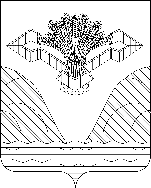 АДМИНИСТРАЦИЯ СЕЛЬСКОГО ПОСЕЛЕНИЯ ПИСКАЛЫ МУНИЦИПАЛЬНОГО РАЙОНА СТАВРОПОЛЬСКИЙСАМАРСКОЙ ОБЛАСТИПОСТАНОВЛЕНИЕот 30 января 2023 года                                                                                   № 13Об установлении отдельного расходного обязательства сельского поселения Пискалы муниципального района Ставропольский Самарской области по осуществлению расходов на погребение погибшем при исполнении специальной военной операции В соответствии со статьей 86 Бюджетного кодекса Российской Федерации, с Указом Президента Российской Федерации от 21.09.2022  № 647 «Об объявлении частичной мобилизации в Российской Федерации» и руководствуясь Уставом сельского поселения Пискалы муниципального района Ставропольский Самарской области, принятого Решением Собрания представителей сельского поселения Пискалы муниципального района Ставропольский Самарской области,  администрация сельского поселения Пискалы муниципального  района  Ставропольский Самарской области постановляет:1. Установить, что к отдельному расходному обязательству сельского поселения Пискалы муниципального района Ставропольский Самарской области в 2023 году относится осуществление расходов на погребение погибшем при исполнении специальной военной операции.2. Установить, что отдельное расходное обязательство сельского поселения Пискалы муниципального района Ставропольский Самарской области, установленное пунктом 1 настоящего постановления, исполняется сельским поселением Пискалы муниципального района Ставропольский Самарской области самостоятельно за счет средств сельского поселения Пискалы муниципального района Ставропольский Самарской области, по главному распорядителю бюджетных средств – администрация сельского поселения Пискалы муниципального района Ставропольский Самарской области.3. Администрации сельского поселения Пискалы муниципального района Ставропольский Самарской области осуществлять финансовое обеспечение отдельного расходного обязательства, установленного пунктом 1 настоящего постановления, в пределах средств, предусмотренных в бюджете сельского поселения Пискалы муниципального района Ставропольский Самарской области.                                                                                                                                                                                                                                                                                                                                                                                                                                                                                                                                                                                                                                                                                                                                                                                                                                                                                                                                                                                                                                                                                                                                                                                                                                                                                                                                                                                                                                                                                                                                                                                                                                                                                                                                                                                                                                                                                                                                                                                                                                                                                                                                                                                                                                                                                                                                                                                                                                                                                                                                                                                                                                                                                                                                                                                                                 4.  Контроль за исполнением настоящего постановления возложить на Главу сельского поселения Пискалы муниципального района Ставропольский Самарской области5. Опубликовать настоящее  постановление  газете «Вестник сельского поселения Пискалы» и на официальном сайте администрации сельского поселения Пискалы муниципального района Ставропольский Самарской области в информационно-телекоммуникационной сети «Интернет» (www.piskali.stavrsp.ru).6. Настоящее постановление вступает в силу после официального опубликования. Глава сельского поселения Пискалы муниципального района Ставропольский Самарской области                                                                       С.А.Жилкина